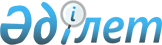 Об установлении публичного сервитута ГУ "Отдел жилищно коммунального хозяйства, пассажирского транспорта и автомобильных дорог акимата Созакского района"Постановление акимата Созакского района Туркестанской области от 15 апреля 2024 года № 98
      В соответствии с подпунктом 1-1 статьи 17 и статьей 69, 71-1 "Земельного кодекса" Республики Казахстан, статьями 31, 37 Закона Республики Казахстан "О местном государственном управлении и самоуправлении в Республики Казахстан", согласно по писме №41-14-07/141 от 01.04.2024 года ГУ "Отдел жилищно-коммунального хозяйства, пассажирского транспорта и автомобильных дорог акимата Созакского района", акимат Созакского района ПОСТАНОВЛЯЕТ:
      1. Установить публичный сервитут ГУ "Отдел жилищно-коммунального хозяйства, пассажирского транспорта и автомобильных дорог акимата Созакского района" сроком на сорок девят лет для проведения элетро энергий на земельный участок общей площадью 0,3212 гектар, расположенный на территории сельского округа Шолаккорган, Созакского района.
      2. ГУ "Отдел жилищно-коммунального хозяйства, пассажирского транспорта и автомобильных дорог акимата Созакского района" должно соблюдать требования законадательства Республики Казахстан и провести восстановление поврежденных участков после эксплуатации.
      3. Настоящее постановление вводится в действие со дня его официального опубликования.
      4. Контроль за исполнением настоящего постановления поручаю заместителью акима района А.Сатыбалдину.
					© 2012. РГП на ПХВ «Институт законодательства и правовой информации Республики Казахстан» Министерства юстиции Республики Казахстан
				
      Аким Созакского района

М.Турысбеков
